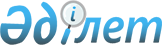 Сауран аудандық мәслихатының 2022 жылғы 26 желтоқсандағы № 166 "Сауран ауданы бойынша шетелдіктер үшін 2023 жылға арналған туристік жарна мөлшерлемелерін бекіту туралы" шешімінің күші жойылды деп тану туралыТүркістан облысы Сауран аудандық мәслихатының 2023 жылғы 27 қазандағы № 76 шешімі. Түркістан облысының Әдiлет департаментiнде 2023 жылғы 31 қазанда № 6386-13 болып тiркелдi
      Қазақстан Республикасының "Қазақстан Республикасындағы жергілікті мемлекеттік басқару және өзін-өзі басқару туралы" Заңының 7-бабының 5-тармағына, Қазақстан Республикасының "Құқықтық актілер туралы" Заңының 27-бабына сәйкес, Сауран аудандық мәслихаты ШЕШІМ ҚАБЫЛДАДЫ:
      1. Сауран аудандық мәслихатының "Сауран ауданы бойынша шетелдіктер үшін 2023 жылға арналған туристік жарна мөлшерлемелерін бекіту туралы" 2022 жылғы 26 желтоқсандағы № 166 шешімінің (Нормативтік құқықтық актілерді мемлекеттік тіркеу тізілімінде № 31543 болып тіркелген) күші жойылды деп танылсын. 
      2. Осы шешім оның алғашқы ресми жарияланған күнінен кейін күнтізбелік он күн өткен соң қолданысқа енгізіледі.
					© 2012. Қазақстан Республикасы Әділет министрлігінің «Қазақстан Республикасының Заңнама және құқықтық ақпарат институты» ШЖҚ РМК
				
С. Байсбаев
